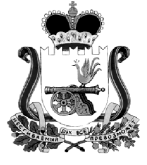 СОВЕТ ДЕПУТАТОВВЛАДИМИРОВСКОГО СЕЛЬСКОГО ПОСЕЛЕНИЯХИСЛАВИЧСКОГО РАЙОНА СМОЛЕНСКОЙ ОБЛАСТИ  Р Е Ш Е Н И Е10  апреля 2019г.	                                      №6  О внесении изменений в Решение Совета депутатов Владимировского сельского поселения Хиславичского района Смоленской области от 27.11.2018 г. № 29 «О налоге на имущество физических лиц на территории Владимировскогосельского поселения Хиславичского района Смоленской области»      В соответствии со статьей 12, статьей 15, главой 32 Налогового кодексаРоссийской Федерации, Федеральным законом от 06.10.2003 № 131-ФЗ «Об общих принципах организации местного самоуправления в Российской Федерации», областным законом от 25.10.2017 № 115-з «Об установлении единой даты начала применения на территории Смоленской области порядка определения налоговой базы по налогу на имущество физических лиц исходя из кадастровой стоимости объектов налогообложения», Уставом муниципального образования Владимировского сельского поселения Хиславичского района Смоленской области Совет депутатов Владимировского сельского поселения Хиславичского района Смоленской области   РЕШИЛ:1.Внести  в решение Совета депутатов Владимировского сельского поселения Хиславичского района Смоленской области от 27.11.2018 г. № 29 «О налоге на имущество физических лиц на территории Владимировского сельского поселения Хиславичского района Смоленской области» следующие изменения:1) подпункт 1 пункта 1 части 3 решения изложить в новой редакции.« 1) 0,05  процента в отношении:- жилых домов (частей жилых домов), квартир (частей квартир), комнат;2. Опубликовать настоящее решение в газете «Хиславичские известия».3. Настоящее решение вступает в силу с 1 января 2019 года, но не ранее чем по истечении одного месяца со дня его официального опубликования.Заместитель Главы муниципального образованияВладимировского сельского  поселенияХиславичского района Смоленской области                                                                     Е.А.Максименкова